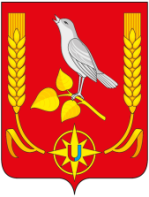 МУНИЦИПАЛЬНЫЙ РАЙОН			«ЖЕЛЕЗНОГОРСКИЙ РАЙОН» КУРСКОЙ ОБЛАСТИ								АДМИНИСТРАЦИЯ			ЖЕЛЕЗНОГОРСКОГО РАЙОНА КУРСКОЙ ОБЛАСТИПОСТАНОВЛЕНИЕ08.05.2024 №267г. Железногорск 
О проведения на территории Железногорского района областного месячника антинаркотической направленности и популяризации здорового образа жизни «Курский край- без наркотиков!», посвященного Международному дню борьбы с наркоманией и незаконным оборотом наркотиков (26 июня 2024 года) 	В соответствии с Указом Президента Российской Федерации от 23 ноября 2020 года № 733 «Об утверждении Стратегии государственной антинаркотической политики Российской Федерации на период до 2030 года», протоколом заочного заседания антинаркотической комиссии в Курской области под председательством Р.В. Старовойта
от 21.03.2024 № 1, в целях усиления координации деятельности органов местного самоуправления, правоохранительных органов по совершенствованию антинаркотической пропаганды и формированию здорового образа жизни среди населенияЖелезногорского района Курской области, Администрация Железногорского районаПОСТАНОВЛЯЕТ:Создать межведомственную рабочую группу по подготовке и проведению на территории Железногорского района  областного месячника антинаркотической направленности и популяризации здорового образа жизни «Курский край-без наркотиков!», посвященного Международному дню борьбы с наркоманией и незаконным оборотом наркотиков (26 июня 2024 года) и утвердить ее прилагаемый состав.
Утвердить прилагаемый План проведения на территории Железногорского района областного месячника антинаркотической направленности и популяризации здорового образа жизни «Курский край-без наркотиков!», посвященного Международному дню борьбы с наркоманией и незаконным оборотом наркотиков (26 июня 2024 года).Рекомендовать главам муниципальных образований Железногорского района при проведении профилактических акций и мероприятий антинаркотической направленности обеспечить координацию взаимодействия с МО МВД России «Железногорский», ОБУЗ «Железногорская ЦРБ», МКУ «Управления в сфере  образования, молодежной политики, физической культуры и спорта», МКУК «Железногорский культурно-досуговый центр», Управлением социальной защиты населенияАдминистрации Железногорского района. Обеспечить в средствах массовой информации широкое освещение хода проведения областного антинаркотического месячника, активной пропаганды здорового образа жизни, публикации обзоров антинаркотических акций и мероприятий в период его проведения и по его итогам. Назначить секретаря антинаркотической комиссии Нурматову Г.И ответственной по информированию аппарата антинаркотической комиссии в Курской области. Отделу информационного обеспечения управления аграрной политики Администрации Железногорского района Курской области (Зинаков Б.В.) разместить настоящее постановление на официальном сайте Администрации Железногорского района Курской области в информационно-телекоммуникационной сети «Интернет».Контроль за исполнением настоящего постановления оставляю за собой.  Постановление вступает в силу со дня его подписания.Глава Железногорского района                                                                     А.Д.ФролковУТВЕРЖДЕН						       постановлением Администрации 						Железногорского района Курской области						08.05.2024 №267Составмежведомственной рабочей группы по подготовке и проведению областного месячника антинаркотической направленности и популяризации здорового образа жизни «Курский край- без наркотиков!», посвященного Международному дню борьбы с наркоманией и незаконным оборотом наркотиков (26 июня 2024 года)УТВЕРЖДЕН					постановлением Администрации 						Железногорского района Курской области						08.05.2024  № 267П Л А Нпроведения на территории Железногорского районаобластного месячника антинаркотической направленности и популяризации здорового образа жизни «Курский край- без наркотиков!», посвященного Международному дню борьбы с наркоманией и незаконным оборотом наркотиков (26 июня 2022 года)Фролков Александр Дмитриевич Кузнецов Дмитрий СергеевичБагров Сергей Александрович Соловая Антонина ВитальевнаОльховская Людмила ВладимировнаМалолеткина Лиана Ивановна Журавлева Валентина СергеевнаЛокотилова Ольга Михайловна Нурматова Галина ИвановнаМакухина Ольга Петровна- Глава Железногорского района Курской области- майор полиции, начальник отделения по контролю за оборотом наркотиков МО МВД России «Железногорский»( по согласованию);- майор полиции, начальник отделения  полиции (по обслуживанию Железногорского района) МО МВД России «Железногорский»  (по согласованию);-главныйврач ОБУЗ «Железногорская ЦРБ»(по согласованию);- МКУ «Управления в сфере  образования, молодежной политики, физической культуры и спорта» Железногорскогорайона Курской области;- МКУК «Железногорский культурно-досуговый центр», Администрации Железногорского района  Курской области;- главный специалист-эксперт, ответственный секретарь комиссии по делам несовершеннолетних и защите их прав Администрации Железногорского района Курской области;- начальник УСЗН Администрации Железногорского района Курской области;- главный специалист молодежной политикиМКУ «Управления в сфере  образования, молодежной политики, физической культуры и спорта» Железногорскогорайона Курской области;- главный редактор МБУ СМИ «Редакция газеты 	«Жизнь района»  (по согласованию);
№ п/пСодержание мероприятияСроки ОтветственныеисполнителиОтветственныеисполнителиПодготовка к проведению областного месячника антинаркотической направленности и популяризации здорового образа жизни «Курский край- без наркотиков!», посвященного Международному дню борьбы с наркоманией и незаконным оборотом наркотиков (26 июня 2024 года)  (далее- месячник) Подготовка к проведению областного месячника антинаркотической направленности и популяризации здорового образа жизни «Курский край- без наркотиков!», посвященного Международному дню борьбы с наркоманией и незаконным оборотом наркотиков (26 июня 2024 года)  (далее- месячник) Подготовка к проведению областного месячника антинаркотической направленности и популяризации здорового образа жизни «Курский край- без наркотиков!», посвященного Международному дню борьбы с наркоманией и незаконным оборотом наркотиков (26 июня 2024 года)  (далее- месячник) Подготовка к проведению областного месячника антинаркотической направленности и популяризации здорового образа жизни «Курский край- без наркотиков!», посвященного Международному дню борьбы с наркоманией и незаконным оборотом наркотиков (26 июня 2024 года)  (далее- месячник) Подготовка к проведению областного месячника антинаркотической направленности и популяризации здорового образа жизни «Курский край- без наркотиков!», посвященного Международному дню борьбы с наркоманией и незаконным оборотом наркотиков (26 июня 2024 года)  (далее- месячник) 1.1.Проведение заседания межведомственной рабочей группы по подготовке и проведению месячника, формирование оперативного анализа поступающей информации, доведение информации о проведении месячника, его целях и задачах до членов рабочей группы- руководителей соответствующих органовдо 26 мая 2024 года   АНК Железногорского районаАНК Железногорского района1.2.Организация и обеспечение работы по закреплению номеров телефонов правоохранительных органов и органов исполнительной власти для организации обращения граждан по вопросам противодействия наркопреступности и оказания социально-психологической помощи наркозависимым и членам их семей в период проведения областного антинаркотического месячникадо 26 мая 2024 года   АНК Железногорского районаАНК Железногорского района1.3.Доведение плана  по подготовке и проведению месячника до всех руководителей, участников антинаркотического месячникадо 26 мая 2024 года   рабочая группа по проведению месячника рабочая группа по проведению месячника 1.4.Подготовка и направление Главам МО, директорам образовательных организаций, руководителям сельхозпредприятий Железногорского района,   ОБУЗ «Железногорская ЦРБ» писем о проведении месячника с приложением плана проведения  мероприятий месячникадо 26 мая 2024 года   АНК Железногорского района АНК Железногорского района 1.5.Информирование через СМИ населения о проведении антинаркотического  месячника «Курский край- без наркотиков!» до 26 мая 2024 года   МО МВД России «Железногоркий» (по согласованию),редакция газеты «Жизнь района»МО МВД России «Железногоркий» (по согласованию),редакция газеты «Жизнь района»1.6.Размещение на официальном сайте Администрации Железногорского района, в газете «Жизнь района», на стартовых Интернет-страницах образовательных организаций и муниципальных образований Железногорского района информации о проведении месячника с указанием  телефонных номеров и  электронных  адресов правоохранительных органов, на которые необходимо направлять сообщения о фактах незаконного оборота наркотиковдо 26 мая 2024 года   Информационно-технический отдел Администрации Железногорского района, газета «Жизнь района», директора образовательных организаций и Главы МО Железногорского района   Информационно-технический отдел Администрации Железногорского района, газета «Жизнь района», директора образовательных организаций и Главы МО Железногорского района   1.7.Размещение информации о проведении месячника на агитационных стендах и информационных «досках»  в образовательных, медицинских организациях,  учреждениях культуры, отделениях почты России, в торговых точках  района, объектах ЖКХ, на предприятиях и в общественном автотранспорте (пригородные автобусы)с 20.05.2024г. и до конца проведения месячникаМО МВД России «Железногорский», 
МКУК «Железногорский культурно-досуговый центр», Администрации Железногорского района  Курской области;директора образовательных организаций, ОБУЗ «Железногорская ЦРБ», руководители предприятий и организаций, Главы сельсоветовМО МВД России «Железногорский», 
МКУК «Железногорский культурно-досуговый центр», Администрации Железногорского района  Курской области;директора образовательных организаций, ОБУЗ «Железногорская ЦРБ», руководители предприятий и организаций, Главы сельсоветов1.8.Организация взаимодействия с администрацией жд.вокзаласт.Курбакинская, предприятий общественного транспорта, объектов ЖКХ, торговых центров и других организаций с массовым пребыванием людей для размещения во время месячника видеороликов, фонограмм, листовок о проведении антинаркотического месячникадо 26 мая 2024 года Главы МО Железногорского района (по направлениям деятельности) Главы МО Железногорского района (по направлениям деятельности) 1.9.Организация и проведение встреч и «круглых столов» с представителями общественных организаций, молодежных объединений, добровольческих и волонтерских движений в целях их привлечения к участию в проведении месячника до 26 мая 2024 года  МКУ «Управления в сфере  образования, молодежной политики, физической культуры и спорта» Железногорского района Курской областиМКУ «Управления в сфере  образования, молодежной политики, физической культуры и спорта» Железногорского района Курской области1.10.Подготовка агитационных стендов с информацией о вреде наркотиков с призывами вести здоровый образ жизни, выпуск санбюллетенейдо 26 мая 2024 года   Образовательные организации района, библиотеки, дома культуры Железногорского района,  ОБУЗ «Железногорская ЦРБ» (по согласованию), муниципальные образования Железногорского района  Образовательные организации района, библиотеки, дома культуры Железногорского района,  ОБУЗ «Железногорская ЦРБ» (по согласованию), муниципальные образования Железногорского района  Открытие месячникаОткрытие месячникаОткрытие месячникаОткрытие месячникаОткрытие месячника2.1.Подготовка обращений руководителей органов власти, участвующих в месячнике,  к населению о проведении месячника с предложением о принятии активного участия в проведении запланированных мероприятийдо 26 мая 2024 года до 26 мая 2024 года АНК Железногорского района, Железногорская межрайонная прокуратура (по согласованию), МО МВД России «Железногорский» (по согласованию) Антинаркотические мероприятияАнтинаркотические мероприятияАнтинаркотические мероприятияАнтинаркотические мероприятияАнтинаркотические мероприятия3.1.Мероприятия, направленные на обеспечение активного участия граждан в проведении месячника и повышение доверия населения к органам власти, осуществляющим противодействие наркоугрозе3.1.Мероприятия, направленные на обеспечение активного участия граждан в проведении месячника и повышение доверия населения к органам власти, осуществляющим противодействие наркоугрозе3.1.Мероприятия, направленные на обеспечение активного участия граждан в проведении месячника и повышение доверия населения к органам власти, осуществляющим противодействие наркоугрозе3.1.Мероприятия, направленные на обеспечение активного участия граждан в проведении месячника и повышение доверия населения к органам власти, осуществляющим противодействие наркоугрозе3.1.Мероприятия, направленные на обеспечение активного участия граждан в проведении месячника и повышение доверия населения к органам власти, осуществляющим противодействие наркоугрозе3.1. Обеспечение размещения в исполнительных органах государственной власти Железногорского района Курской области и подведомственных им учреждениях информации о проведении месячника с указанием «телефонов доверия», фонограмм звукового информирования населения, видеороликов, листовок и иных носителей с призывом к населению о принятии активного участия в нем в эфире телеканала местного телевидения «СТВ», в местах массового пребывания граждан, в том числе на железнодорожном вокзале ст.Курбакинская и автовокзале г.Железногорска, в общественном транспорте, в торговых центрах, магазинах розничной торговли, в образовательных организациях, учреждениях культуры, ОБУЗ «Железногорская ЦРБ» и ее филиалахВ период проведения месячника   Исполнительные органы государственной власти Железногорского района (по направлениям деятельности), МО МВД России «Железногорский», ОБУЗ «Железногорская ЦРБ» (по согласованию) Исполнительные органы государственной власти Железногорского района (по направлениям деятельности), МО МВД России «Железногорский», ОБУЗ «Железногорская ЦРБ» (по согласованию) 3.2.Обеспечение организации трансляции через мониторы, установленные в фойе ОБУЗ «Железногорская ЦРБ», информации о контактных телефонах «доверия» и дежурных частей правоохранительных органов для приема сообщений о местах продажи наркотиков и других правонарушений В период проведения месячника    ОБУЗ «Железногорская ЦРБ» (по согласованию)ОБУЗ «Железногорская ЦРБ» (по согласованию)3.3. Обеспечение информационного наполнения вкладок на официальных сайтах в сети «Интернет» Администрации Железногорского района Курской области, муниципальных образований Железногорского района, МО МВД России «Железногорский» о результатах проводимых мероприятий В период проведения месячника    Администрация Железногорского района, Главы МО Железногорского района (по направлениям деятельности), МО МВД России «Железногорский» (по согласованию)Администрация Железногорского района, Главы МО Железногорского района (по направлениям деятельности), МО МВД России «Железногорский» (по согласованию)3.4. Обеспечение взаимодействия со СМИ с целью освещения мероприятий месячника В период проведения месячника    АНК Железногорского районаАНК Железногорского районаМероприятия, направленные на сокращение предложений наркотиков(правоохранительный блок)Мероприятия, направленные на сокращение предложений наркотиков(правоохранительный блок)Мероприятия, направленные на сокращение предложений наркотиков(правоохранительный блок)Мероприятия, направленные на сокращение предложений наркотиков(правоохранительный блок)Мероприятия, направленные на сокращение предложений наркотиков(правоохранительный блок)3.2.1. Обеспечение оперативной проверки информации, поступившей по номерам «телефонов доверия» и в дежурную часть МО МВД России «Железногорский»В период проведения месячника    МО МВД России «Железногорский»
(по согласованию) МО МВД России «Железногорский»
(по согласованию) 3.2.2.Организация мероприятий, направленных на получение оперативно-значимой информации по фактам незаконной деятельности в сфере незаконного оборота наркотиков В период проведения месячника    МО МВД России «Железногорский»
(по согласованию) МО МВД России «Железногорский»
(по согласованию) 3.2.3.Проведение мероприятий в рамках I-го этапа межведомственной комплексной оперативно-профилактической операции «Мак-2024» В период проведения месячника  (по отдельному плану)   МО МВД России «Железногорский»
(по согласованию), Железногорский таможенный пост Курской таможни (по согласованию)МО МВД России «Железногорский»
(по согласованию), Железногорский таможенный пост Курской таможни (по согласованию)3.2.4.Организация и проведение совместных систематических рейдов по выявлению водителей, управляющих транспортными средствами в состоянии наркотического опьянения, а также для пресечения фактов незаконной перевозки наркотических средств и психотропных веществ, установления каналов поставки наркотиков с использованием автотранспортаВ период проведения месячника    МО МВД России «Железногорский»
(по согласованию) МО МВД России «Железногорский»
(по согласованию) 3.2.5.Проведение мероприятий по усилению таможенного контроля в отношении транспортных средств, прибывающих из стран наркоопасного региона в зоне деятельности Железногорского таможенного поста Курской таможниВ период проведения месячника   Железногорский таможенный пост Курской таможни (по согласованию)Железногорский таможенный пост Курской таможни (по согласованию)3.2.6.Организация проведения межведомственных рейдов в местах досуга детей, подростков и молодежи с целью выявления фактов незаконного употребления, хранения и распространения наркотиков и психотропных веществ В период проведения месячника    МО МВД России «Железногорский» (по компетенции),  (по согласованию)МО МВД России «Железногорский» (по компетенции),  (по согласованию)3.2.7.Усиление контроля за поведением лиц, осужденных к мерам наказания, не связанным с лишением свободы, особенно потребителей наркотиков или осужденных за совершение преступлений в сфере незаконного оборота наркотиков (далее-НОН) и принятие дополнительных мер профилактического воздействия с целью недопущения совершения ими новых подобных правонарушений и преступлений   В период проведения месячника    Железногорский межмуниципальный филиал ФКУ УИИ УФСИН России по Курской области (по согласованию), МО МВД России «Железногорский»
(по согласованию)Железногорский межмуниципальный филиал ФКУ УИИ УФСИН России по Курской области (по согласованию), МО МВД России «Железногорский»
(по согласованию)3.2.8.Проведение рейдов в местах компактного проживания и работы лиц, пребывающих из наркоопасных регионов Средней Азии и Закавказья, в том числе цыганской народности, в целях их проверки и отработки на причастность к незаконному обороту наркотиковВ период проведения месячника  (по отдельному плану) МО МВД России «Железногорский»
(по согласованию)МО МВД России «Железногорский»
(по согласованию)3.2.9.Обеспечение разъяснений гражданам, задержанным за совершение правонарушений и преступлений в сфере НОН, положений действующего законодательства, предусматривающего возможность освобождения от административной ответственности и от отбывания уголовного наказания в связи с лечением от наркоманииВ период проведения месячника    МО МВД России «Железногорский»
(по согласованию), Железногорский межмуниципальный филиал ФКУ УИИ УФСИН России по Курской области (по согласованию)МО МВД России «Железногорский»
(по согласованию), Железногорский межмуниципальный филиал ФКУ УИИ УФСИН России по Курской области (по согласованию)3.2.10.Активизация выявления лиц, злоупотребляющих наркотиками, мотивации наркозависимых к лечению и социальной реабилитацииВ период проведения месячника  МО МВД России «Железногорский»
(по согласованию), ОБУЗ «Железногорская ЦРБ» (по согласованию)МО МВД России «Железногорский»
(по согласованию), ОБУЗ «Железногорская ЦРБ» (по согласованию)3.2.11.Проведение рейдовых и профилактических мероприятий на объектах железнодорожного и автотранспорта с целью пресечения поставок на территорию Железногорского района Курской области наркотических средств и психотропных веществ, а также выявления лиц, участвующих в распространении запрещенных веществ В период проведения месячника    МО МВД России «Железногорский»
(по согласованию)МО МВД России «Железногорский»
(по согласованию)3.3. Мероприятия, направленные на сокращение спроса на наркотики и предупреждение правонарушений в сфере их незаконного оборота путем совершенствования системы профилактики, лечебной и реабилитационной работы (профилактика наркомании)3.3. Мероприятия, направленные на сокращение спроса на наркотики и предупреждение правонарушений в сфере их незаконного оборота путем совершенствования системы профилактики, лечебной и реабилитационной работы (профилактика наркомании)3.3. Мероприятия, направленные на сокращение спроса на наркотики и предупреждение правонарушений в сфере их незаконного оборота путем совершенствования системы профилактики, лечебной и реабилитационной работы (профилактика наркомании)3.3. Мероприятия, направленные на сокращение спроса на наркотики и предупреждение правонарушений в сфере их незаконного оборота путем совершенствования системы профилактики, лечебной и реабилитационной работы (профилактика наркомании)3.3. Мероприятия, направленные на сокращение спроса на наркотики и предупреждение правонарушений в сфере их незаконного оборота путем совершенствования системы профилактики, лечебной и реабилитационной работы (профилактика наркомании)3.3.1.Встречи членов Совета молодых специалистов Железногорского района с обучающимися образовательных организаций Железногорского района по теме «Молодежь Железногорья против наркотиков. Молодежь Железногорья за ведение здорового образа жизни»  Июнь 2024 года Совет молодых специалистов Железногорского района (по согласованию) Совет молодых специалистов Железногорского района (по согласованию) 3.3.2.Размещение в социальной группе «Молодежь Железногорья», социальных сетях образовательных организаций, волонтерских и юнармейских отрядов постов о проведении месячника «Курский край-без наркотиков!» и видеороликов антинаркотической направленностиВ период проведения месячника    МКУ «Управление в сфере образования, молодежной политики,  физической культуры и спортаЖелезногорского района  и образовательные организации района МКУ «Управление в сфере образования, молодежной политики,  физической культуры и спортаЖелезногорского района  и образовательные организации района 3.3.3.Демонстрация тематических антинаркотических фильмов в учреждениях культуры Железногорского района В период проведения месячника    МКУК «Железногорский культурно-досуговый центр», Администрации Железногорского района  Курской области;МКУК «Железногорский культурно-досуговый центр», Администрации Железногорского района  Курской области;3.3.4.Проведение «круглых столов», диспутов, тематических игр, антинаркотических акций, профилактических бесед, культурных и культурно-массовых мероприятий по профилактике наркомании среди подростков и молодежи Железногорского района (фотовыставки, конкурсы рисунков и плакатов, концерты, 3D рисунки на асфальте, квесты, демонстрация  видеороликов по ведению здорового образа жизни  и др.)В период проведения месячника    ОБУЗ «Железногорская ЦРБ», МО МВД России «Железногорский»,  образовательные учреждения района и МКУ «Управление в сфере образования, молодежной политики,  физической культуры и спортаЖелезногорского района», МКУК «Железногорский культурно-досуговый центр», Администрации Железногорского района  Курской области;ОБУЗ «Железногорская ЦРБ», МО МВД России «Железногорский»,  образовательные учреждения района и МКУ «Управление в сфере образования, молодежной политики,  физической культуры и спортаЖелезногорского района», МКУК «Железногорский культурно-досуговый центр», Администрации Железногорского района  Курской области;3.3.5.Проведение встреч с родителями в рамках общешкольных, родительных собраний с приглашением сотрудников  правоохранительных органов, членов антинаркотической комиссии, медработников и членов КДНиЗП Администрации Железногорского района В период проведения месячника    Образовательные организации Железногорского районаОбразовательные организации Железногорского района3.3.6.Проведение Интернет-уроков антинаркотической направленности с учащимися школ районаИюнь 2024 года    Образовательные организации Железногорского районаОбразовательные организации Железногорского района3.3.7.Проведение антинаркотических мероприятий и спортивных мероприятий по пропаганде здорового образа жизни среди подростков, детей-сирот, детей, находящихся в трудной жизненной ситуации и в социально- опасном положенииВ период проведения месячника    МКУ «Управление в сфере образования, молодежной политики,  физической культуры и спортаЖелезногорского района», отдел опеки и попечительства, КДН и ЗП, Управление социальной защиты населения Железногорского районаМКУ «Управление в сфере образования, молодежной политики,  физической культуры и спортаЖелезногорского района», отдел опеки и попечительства, КДН и ЗП, Управление социальной защиты населения Железногорского района3.3.8.Организация и проведение  книжно-иллюстрированных выставок, информационных акций, библиографических уроков, мероприятий с детьми на тему «О здоровом образе жизни»В период проведения месячника    МКУК «Железногорский культурно-досуговый центр», Администрации Железногорского района  Курской области; детская школа искусств, Межпоселенческая библиотека «им. Н.М.Перовского» МКУК «Железногорский культурно-досуговый центр», Администрации Железногорского района  Курской области; детская школа искусств, Межпоселенческая библиотека «им. Н.М.Перовского» 3.3.9.Проведение интерактивной тренинг-игры с учащимися 9-11 классов в школах района «Умей сказать твердое нет чуме 21 века» Май 2024 года Образовательные организации районаОбразовательные организации района3.3.10.Привлечение к проведению антинаркотических мероприятий отрядов «Юнармия», добровольческих отрядов  Железногорского районаВ период проведения месячника    МКУК «Железногорский культурно-досуговый центр», Администрации Железногорского района  Курской области; руководители  добровольческих и юнармейских  отрядовМКУК «Железногорский культурно-досуговый центр», Администрации Железногорского района  Курской области; руководители  добровольческих и юнармейских  отрядов3.3.11.Проведение спортивного марафона среди детей и подростков Железногорского района, отдыхающих в летних пришкольных лагерях «Я люблю спорт»Июнь 2024 года Образовательные организации Железногорского района Образовательные организации Железногорского района 3.3.12.Проведение спортивных мероприятий среди подростков и молодежи района под лозунгом «Спорт против наркотиков»В период проведения месячника    МКУ «Управление в сфере образования, молодежной политики,  физической культуры и спортаЖелезногорского района», ЦДТ Железногорского района МКУ «Управление в сфере образования, молодежной политики,  физической культуры и спортаЖелезногорского района», ЦДТ Железногорского района 3.3.13.Проведение рейдов по выявлению и ликвидации незаконных надписей, содержащих рекламу наркотических средств, с привлечением волонтерских организаций, членов ДНДВ период проведения месячника    МО МВД России «Железногорский», волонтерские отряды, Главы МО, ДНД Железногорского района  МО МВД России «Железногорский», волонтерские отряды, Главы МО, ДНД Железногорского района  3.3.14.Проведение межведомственных профилактических рейдовых мероприятий, направленных на выявление детей и семей, употребляющих наркотические средства и психотропные вещества, с применением к этим лицам мер, предусмотренных законодательством РФ В период проведения месячника    МО МВД России «Железногорский», Главы МО, КДН и ЗП Администрации Железногорского района, отдел по  опеки и попечительству и  УСЗН Администрации Железногорского района МО МВД России «Железногорский», Главы МО, КДН и ЗП Администрации Железногорского района, отдел по  опеки и попечительству и  УСЗН Администрации Железногорского района 3.3.15.Размещение статей по профилактике наркомании и ведению здорового образа жизни в газете «Жизнь района» В период проведения месячника    ОБУЗ «Железногорская ЦРБ» (по согласованию), МО МВД России «Железногорский» (по согласованию), МБУ СМИ «Редакция газеты «Жизнь района»ОБУЗ «Железногорская ЦРБ» (по согласованию), МО МВД России «Железногорский» (по согласованию), МБУ СМИ «Редакция газеты «Жизнь района»Контроль за исполнением плана совместных мероприятий месячника, подведение итогов месячникаКонтроль за исполнением плана совместных мероприятий месячника, подведение итогов месячникаКонтроль за исполнением плана совместных мероприятий месячника, подведение итогов месячникаКонтроль за исполнением плана совместных мероприятий месячника, подведение итогов месячникаКонтроль за исполнением плана совместных мероприятий месячника, подведение итогов месячника4.1.Обеспечение  подведения промежуточных итогов месячника (за 15 дней) межведомственной рабочей группой с учетом исполнения плановых мероприятий и результатов отчетности, обсуждением проблемных вопросовВ период проведения месячника члены рабочей группы, антинаркотическая комиссия Железногорского районачлены рабочей группы, антинаркотическая комиссия Железногорского района4.2.Подготовка отчета о результатах проведенного антинаркотического месячникадо 18.06 и 02 июля 2024 года АНК Железногорского района, МО МВД России «Железногорский» (по согласованию)АНК Железногорского района, МО МВД России «Железногорский» (по согласованию)4.3.Обеспечение размещения на сайте Администрации Железногорского района, правоохранительных органов и  в газете «Жизнь района»  информации (отчета) о результатах проведенных мероприятий месячникадо 10 июля 2024 года  АНК, информационно-технический отдел Администрации Железногорского района,  редакция газеты «Жизнь района», МО МВД России «Железногорский» (по согласованию) АНК, информационно-технический отдел Администрации Железногорского района,  редакция газеты «Жизнь района», МО МВД России «Железногорский» (по согласованию) 